Cru at UConn is a Christian club on campus, and "The Philadelphia Project" is the organization that we will be partnering with, which is also Christian-based. During the trip our hope is to comprehensively meet people's needs - physical, emotional and spiritual - by demonstrating Christ's love in word and deed. Although both organizations are Christian-based, there are many people interested in coming who might not be, and everyone is very welcome to join us regardless of religious background! Trip Dates: Friday, March 13 – Wednesday, March 18 (5 nights)Cost: $300; includes transportation, lodging, food (except “Day In Philly” and snack stops) and a t-shirt!Distance: 3 hours 52 minutes from Storrs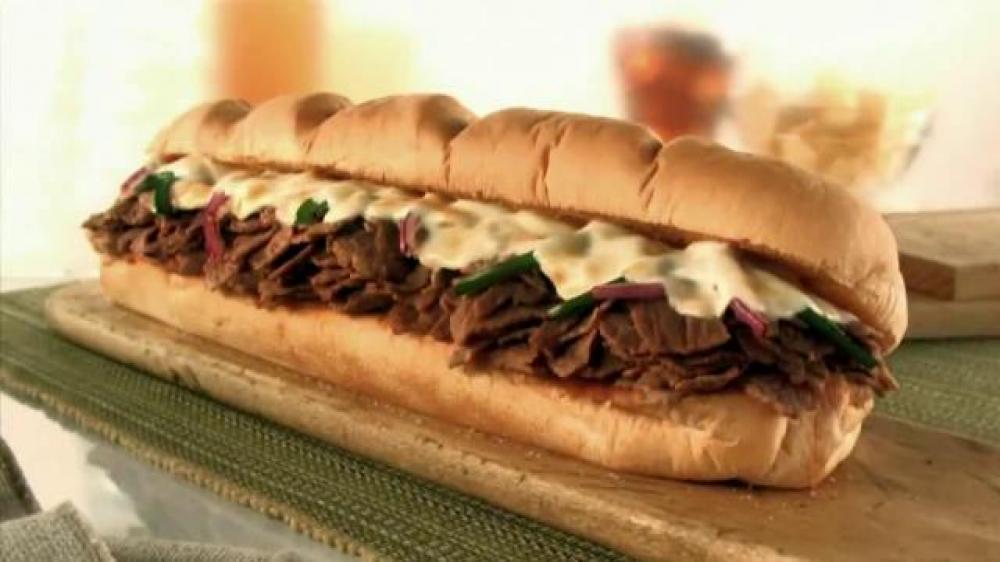 The Philadelphia ProjectSpring Break 2015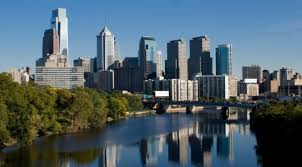 Trip Highlights:Volunteer with kidsHome improvementNew friends “Day in Philly”The Philadelphia Project Website: http://www.thephiladelphiaproject.com/spring-break/Contact: Chelsea.mcgarry@uconn.eduFind Cru on Facebook:“Cru at UConn”We’ll be doing activities like volunteering with kids in after-school programs and home improvement projects, similar to Habitat For Humanity type work. On top of that, we’ll attend a local church on Sunday, a fun "Day In Philly" that afternoon, have evening talks, activities and reflections on the work day. This is our first time working with The Philadelphia Project so we don't know everything they’ve planned, but we do know the talks will be centered on Christian beliefs and how they relate to service work. We ask for respectful, full participation of everything they have planned for us. They’re a reputable organization and have locations in other cities as well! Important Dates$50 Deposit Due: Tuesday, January 27th$250 Remaining Balance Due Tuesday, March 3rd